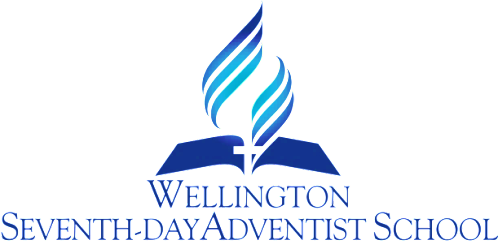 EXTRA-CURRICULAR ACTIVITIES and SCHOOL USAGE PROCEDUREAIMThe Board of Trustees and Staff have the responsibility to ensure that the school is not used as a platform to promote any group whose aims and policies are inconsistent with the school's Mission Statement and Charter.PRINCIPLESThe school will not allow the promotion of alternative religious groups, organisations or beliefs through the school.The school will not allow the promotion of political groups, organisations or ideologies through the school.The school will not allow the promotion of community pressure groups or organisations through the school.The school reserves the right to promote goods and services for fundraising. Communications via the school will usually be to promote school/community activities and functions.The school will not permit this information to be promoted through school circulars, by persons speaking within the school or through the use of the students distributing information or displays.Review Responsibility:   BOT  Community Rep., DP  & PrincipalDate Confirmed: 3 July 2017Principal: …………………………………………………………..